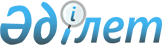 О внесении изменений и дополнения в постановление акимата города Павлодара от 30 марта 2017 года № 360/11 "Об утверждении государственного образовательного заказа на дошкольное воспитание и обучение, размера подушевого финансирования и родительской платы на 2017 год по городу Павлодар"
					
			Утративший силу
			
			
		
					Постановление акимата города Павлодара Павлодарской области от 12 июня 2017 года № 709/20. Зарегистрировано Департаментом юстиции Павлодарской области 13 июля 2017 года № 5568. Утратило силу постановлением акимата города Павлодара Павлодарской области от 21 ноября 2017 года № 1380/39 (вводится в действие по истечении десяти календарных дней после дня его первого официального опубликования)
      Сноска. Утратило силу постановлением акимата города Павлодара Павлодарской области от 21.11.2017 № 1380/39 (вводится в действие по истечении десяти календарных дней после дня его первого официального опубликования).
      В соответствии с пунктом 2 статьи 31 Закона Республики Казахстан от 23 января 2001 года "О местном государственном управлении и самоуправлении в Республике Казахстан", подпунктом 8-1) пункта 4 статьи 6 Закона Республики Казахстан от 27 июля 2007 года "Об образовании", акимат города Павлодара ПОСТАНОВЛЯЕТ:
      1. Внести в постановление акимата города Павлодара от 30 марта 2017 года № 360/11 "Об утверждении государственного образовательного заказа на дошкольное воспитание и обучение, размера подушевого финансирования и родительской платы на 2017 год по городу Павлодар" (зарегистрировано в Реестре государственной регистрации нормативных правовых актов за № 5485 от 3 мая 2017 года, опубликованное в Эталонном контрольном банке нормативных правовых актов Республики Казахстан в электронном виде от 5 мая 2017 года) следующие изменения и дополнение:
      в приложении утвержденное указанным постановлением:
      в строке 28 в графе 4 и 6 цифры "19805" заменить на цифры "20378";
      в строке 77 в графе 3 цифры "150" заменить на цифры "175";
      дополнить вышеуказанное приложение строкой 100 согласно приложению к настоящему постановлению.
      2. Контроль за выполнением настоящего постановления возложить на курирующего заместителя акима города Павлодара.
      3. Настоящее постановление вводится в действие по истечении десяти календарных дней после дня его первого официального опубликования.
					© 2012. РГП на ПХВ «Институт законодательства и правовой информации Республики Казахстан» Министерства юстиции Республики Казахстан
				
      Аким города Павлодара

Н. Ашимбетов
Приложение
к постановлению акимата
города Павлодара
от "12" июня 2017 года
№ 709/20
100
Товарищество с ограниченной ответственностью "Инара" Детский развивающий центр (по согласованию)
75
19100
-
19100